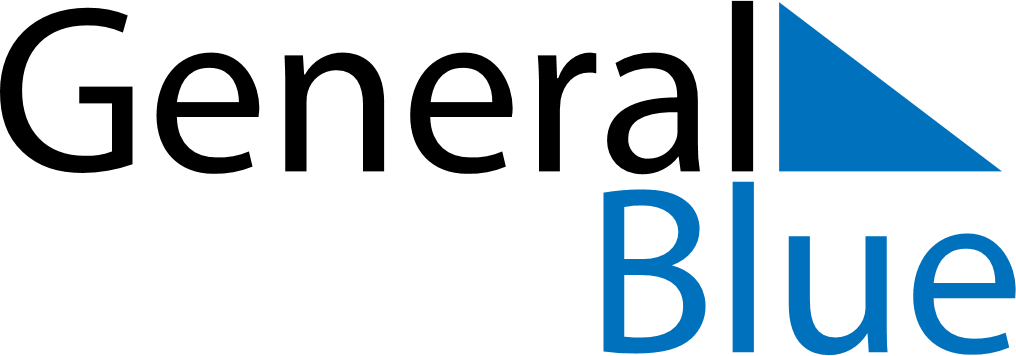 January 2024January 2024January 2024January 2024January 2024January 2024Ballyjamesduff, Ulster, IrelandBallyjamesduff, Ulster, IrelandBallyjamesduff, Ulster, IrelandBallyjamesduff, Ulster, IrelandBallyjamesduff, Ulster, IrelandBallyjamesduff, Ulster, IrelandSunday Monday Tuesday Wednesday Thursday Friday Saturday 1 2 3 4 5 6 Sunrise: 8:47 AM Sunset: 4:16 PM Daylight: 7 hours and 29 minutes. Sunrise: 8:46 AM Sunset: 4:17 PM Daylight: 7 hours and 30 minutes. Sunrise: 8:46 AM Sunset: 4:18 PM Daylight: 7 hours and 32 minutes. Sunrise: 8:46 AM Sunset: 4:20 PM Daylight: 7 hours and 33 minutes. Sunrise: 8:46 AM Sunset: 4:21 PM Daylight: 7 hours and 35 minutes. Sunrise: 8:45 AM Sunset: 4:22 PM Daylight: 7 hours and 36 minutes. 7 8 9 10 11 12 13 Sunrise: 8:45 AM Sunset: 4:24 PM Daylight: 7 hours and 38 minutes. Sunrise: 8:44 AM Sunset: 4:25 PM Daylight: 7 hours and 40 minutes. Sunrise: 8:44 AM Sunset: 4:26 PM Daylight: 7 hours and 42 minutes. Sunrise: 8:43 AM Sunset: 4:28 PM Daylight: 7 hours and 44 minutes. Sunrise: 8:42 AM Sunset: 4:29 PM Daylight: 7 hours and 46 minutes. Sunrise: 8:42 AM Sunset: 4:31 PM Daylight: 7 hours and 49 minutes. Sunrise: 8:41 AM Sunset: 4:32 PM Daylight: 7 hours and 51 minutes. 14 15 16 17 18 19 20 Sunrise: 8:40 AM Sunset: 4:34 PM Daylight: 7 hours and 54 minutes. Sunrise: 8:39 AM Sunset: 4:36 PM Daylight: 7 hours and 56 minutes. Sunrise: 8:38 AM Sunset: 4:37 PM Daylight: 7 hours and 59 minutes. Sunrise: 8:37 AM Sunset: 4:39 PM Daylight: 8 hours and 2 minutes. Sunrise: 8:36 AM Sunset: 4:41 PM Daylight: 8 hours and 4 minutes. Sunrise: 8:35 AM Sunset: 4:43 PM Daylight: 8 hours and 7 minutes. Sunrise: 8:34 AM Sunset: 4:44 PM Daylight: 8 hours and 10 minutes. 21 22 23 24 25 26 27 Sunrise: 8:32 AM Sunset: 4:46 PM Daylight: 8 hours and 13 minutes. Sunrise: 8:31 AM Sunset: 4:48 PM Daylight: 8 hours and 16 minutes. Sunrise: 8:30 AM Sunset: 4:50 PM Daylight: 8 hours and 19 minutes. Sunrise: 8:29 AM Sunset: 4:52 PM Daylight: 8 hours and 23 minutes. Sunrise: 8:27 AM Sunset: 4:54 PM Daylight: 8 hours and 26 minutes. Sunrise: 8:26 AM Sunset: 4:56 PM Daylight: 8 hours and 29 minutes. Sunrise: 8:24 AM Sunset: 4:57 PM Daylight: 8 hours and 33 minutes. 28 29 30 31 Sunrise: 8:23 AM Sunset: 4:59 PM Daylight: 8 hours and 36 minutes. Sunrise: 8:21 AM Sunset: 5:01 PM Daylight: 8 hours and 40 minutes. Sunrise: 8:20 AM Sunset: 5:03 PM Daylight: 8 hours and 43 minutes. Sunrise: 8:18 AM Sunset: 5:05 PM Daylight: 8 hours and 47 minutes. 